Памяткапо прохождению предварительного медицинского осмотра1. Предварительные осмотры проводятся при поступлении на работу на основании направления на медицинский осмотр (далее - Направление), выданного лицу, поступающему на работу.2. Направление выдается по установленной форме специалистом Отдела кадров.3. Осмотр проводится ООО «АСТРА-МЕД»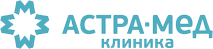 Адрес:       г. Новосибирск, улица Николаева, 11/5 (9 этаж)Время прохождения:предварительная запись по тел.: +7-383-347-63-63медицинский осмотр оплачивает ИНХ СО РАН.4. Медицинский осмотр проводится натощак.5. Наличие Направления на осмотр и паспорта обязательно.Заведующий ОК                                                        Г.А. Шалобода